Petek, 26. 11. 2021 Petek, 26. 11. 2021 SLJGovorna vajaOpis živali, ki si si jo izbral.Vadi pripovedovanje. Govorno vajo mi boš povedal v šoli.MAT Reševanje besedilnih nalog  - preverjanje znanjaPonovi matematične izraze.Samostojno reši naloge na listu. Račune in odgovore lahko zapišeš v matematični zvezek.Pregledali jih bomo v šoli.ŠPOMet žoge v daljino z eno rokoNe pozabi pravila: nasprotna roka, nasprotna noga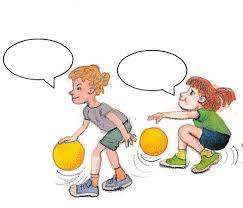 SPONadaljevanje prejšnje ureNa tržnici DZ 29. Nariši stojnice in branjevko v zvezek SPO.Uči se s pomočjo vprašanj v zvezku. Naslednji teden ocenjujem znanje učencev, ki še nimate ocene pri SPO (ne kmetije).Vem, da ste  že pripravljeni in komaj čakate.